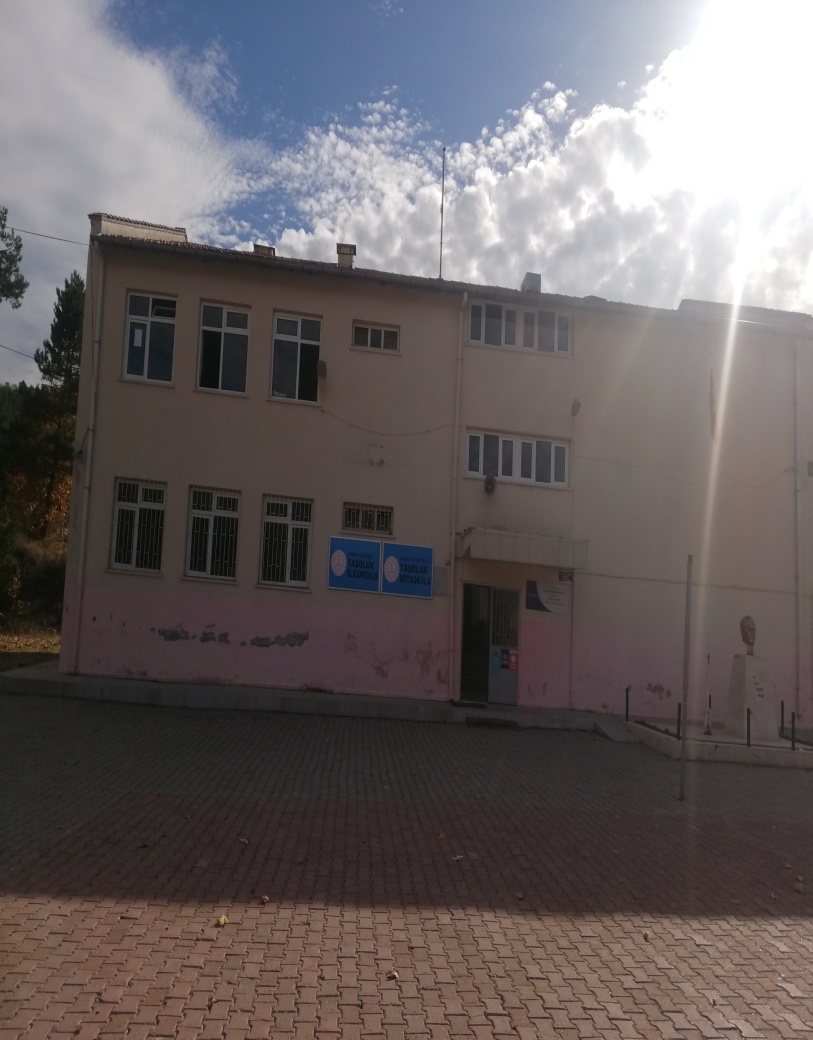 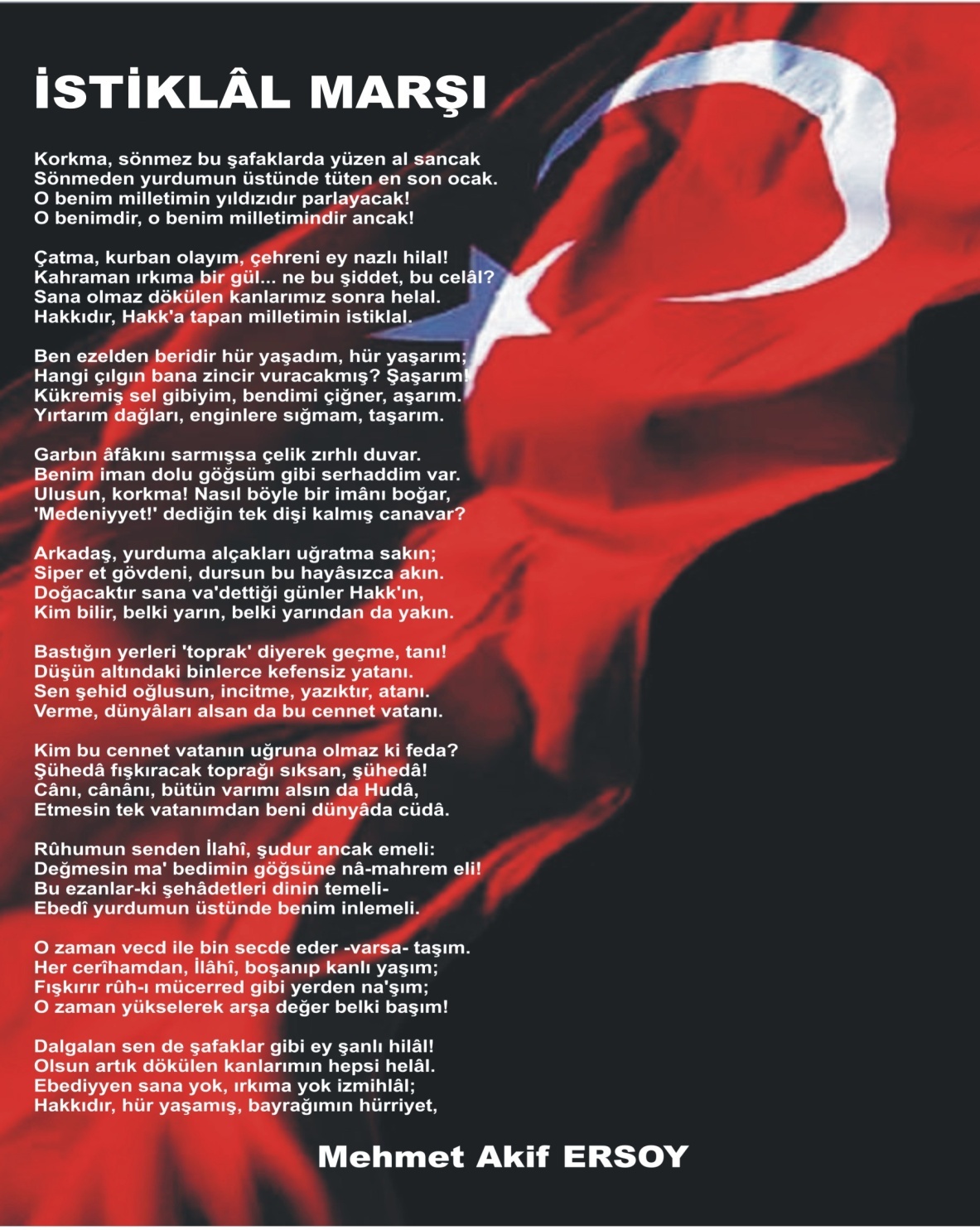 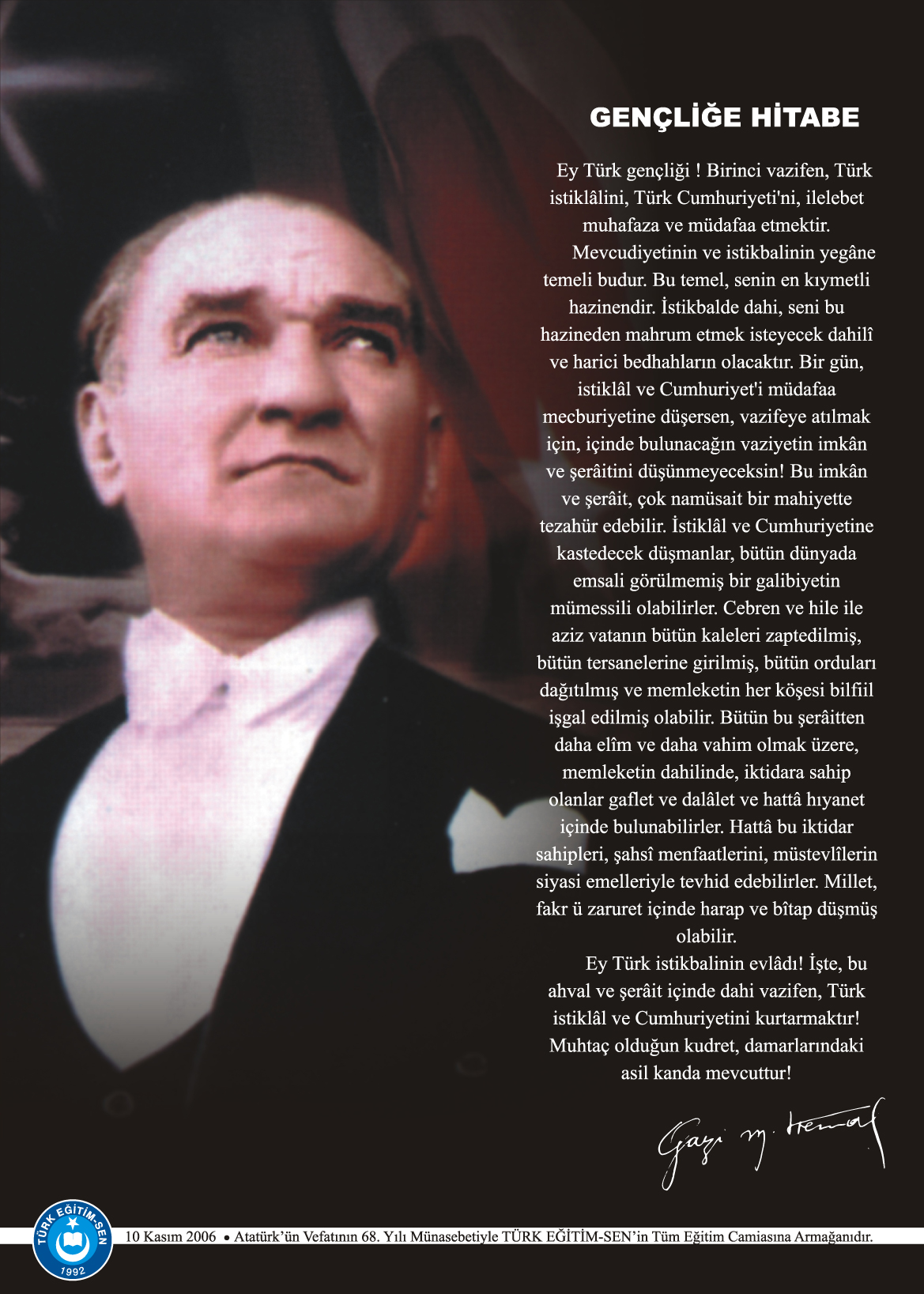 İÇERİĞE GÖRE DÜZENLENECEKTİR.İÇİNDEKİLER Kurum Kimlik Bilgileri	3Kurumun Genel Özellikleri	4Personel Bilgileri	5Öğretmen Norm Kadro Bilgileri…	5Kurumda Çalışan Personel Sayısı	6Öğrenci Bilgileri	6Şube ve Öğrenci Sayıları…	6Öğrencilere İlişkin Veriler…	6Bina ve Arsa Bilgileri	8Teknolojik Düzey .……………………………………………………………………………………………………9Kurumun Sosyal-Sportif Faaliyetleri	11Kurumun Başarıları	12Kurumun Sorunları ve Çözüm Önerileri	12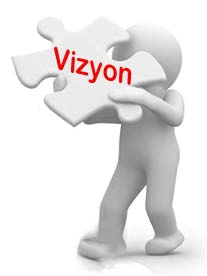 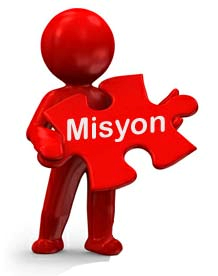 1.OKULUN TARİHÇESİ İlçemiz Kuyucak’a 45 km uzaklıkta olan okulumuz ilk defa 1963 yılında tek derslik olarak yapılmıştır.1966 yılında yeni bina ve lojmanı yapılmıştır.okulumuz adını köyümüzden almıştır.2000 yılında 2 katlı ve 8 derslikli olarak bugünkü binamız hizmete girmiştir.Okulumuz taşıma merkezi olup Sarıcaova,Musakolu ve Taşoluk mahallelerinden öğrenciler taşımalı olarak gelmektedir.Okulumuzda 2021-2022 Eğitim Öğretim yılı kayıtlarına gore ilkokulda 36,ortaokulda 37 öğrencimiz  eğitim-öğretim görmektedir.C. 1.  ÖĞRETMEN NORM KADRO DURUMUC.2. KURUMDA ÇALIŞAN PERSONEL SAYISIC.3. KURUMDA ÇALIŞAN PERSONEL BİLGİLERİD.1. ŞUBE VE ÖĞRENCİ SAYILARID.2. YILLARA GÖRE ÖĞRENCI MEVCUTLARID.2 GENEL ÖĞRENCİ İSTATİSTİKLERİD.3. KARŞILAŞTIRMALI ÖĞRETMEN/ÖĞRENCI DURUMU D.4. LİSE YERLEŞTİRME DURUMUD.5. YÜKSEKÖĞRETİM YERLEŞME DURUMUD.6. YURT BİLGİLERİG.1. TEKNOLOJİK DONANIM-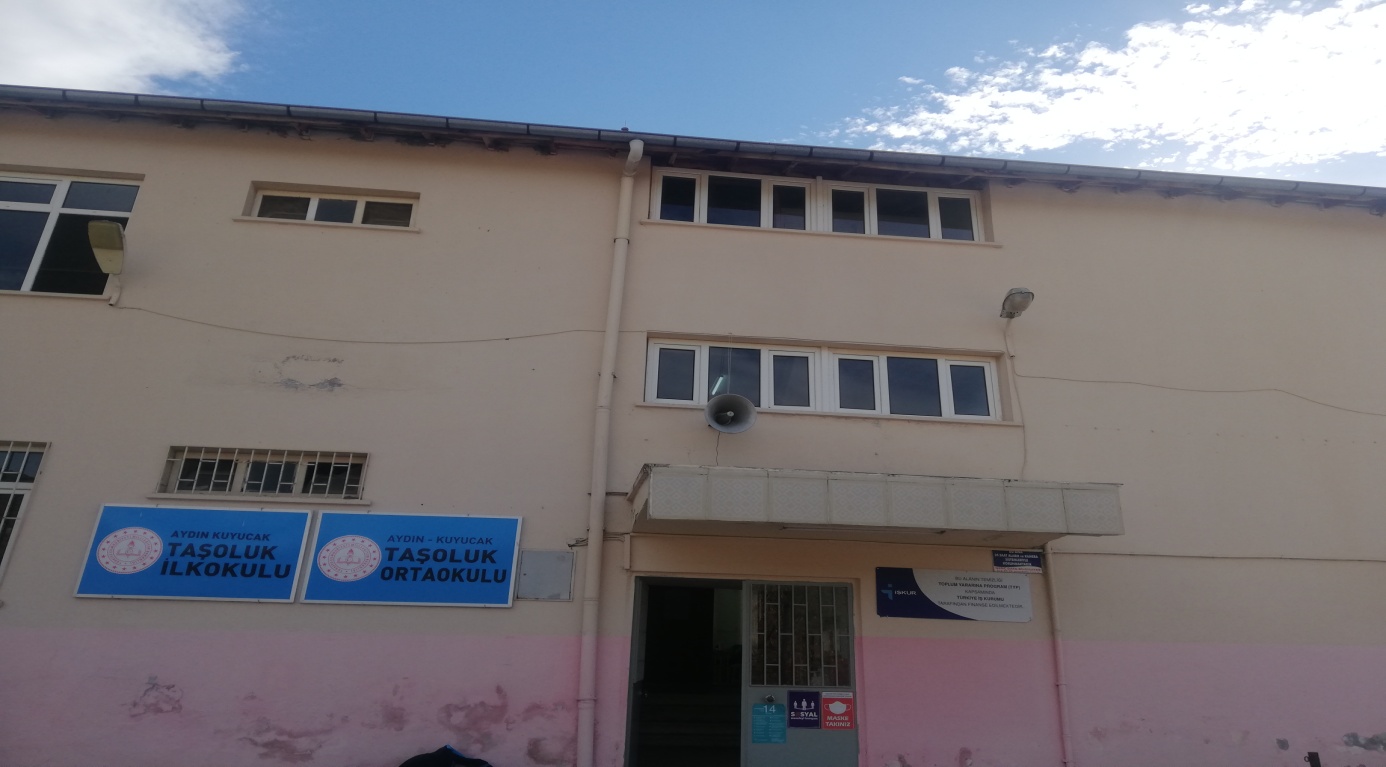 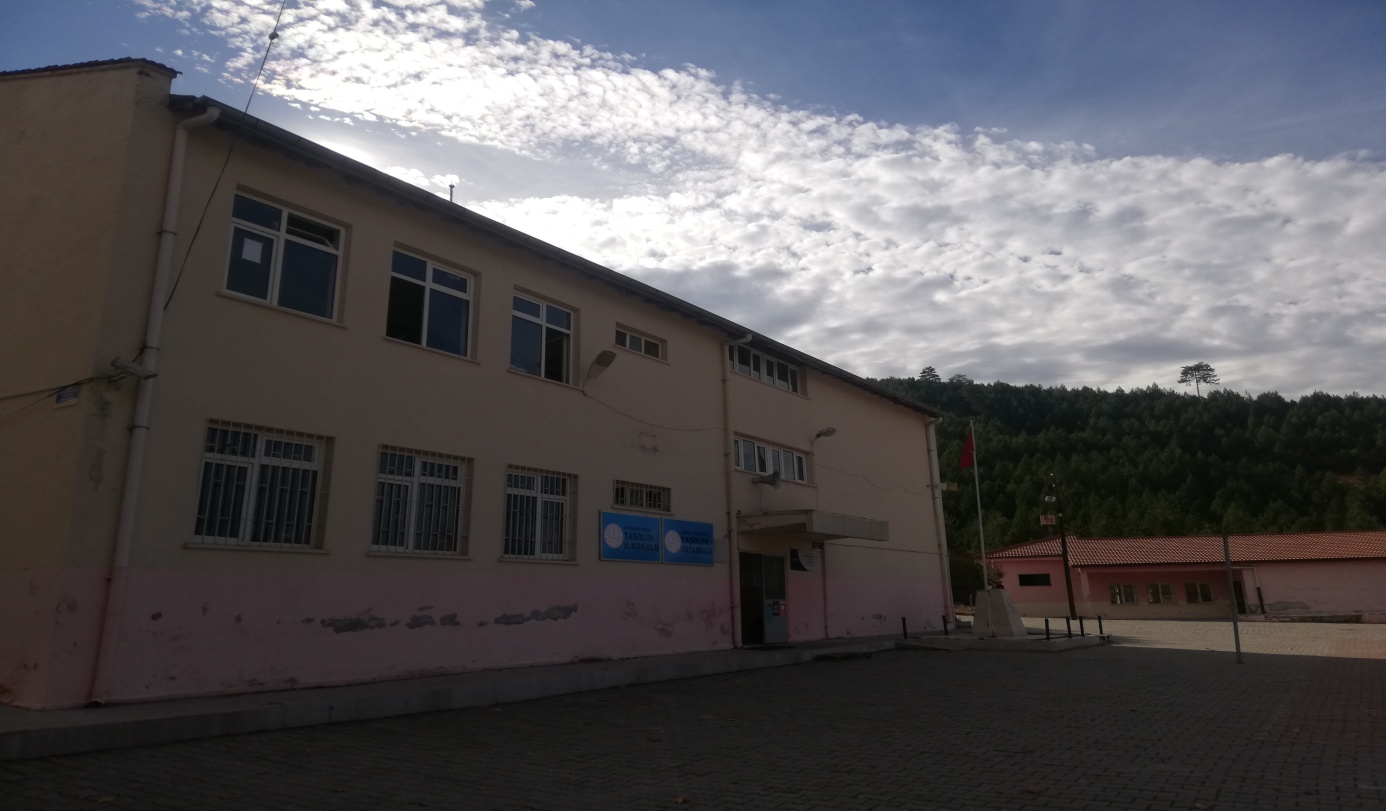 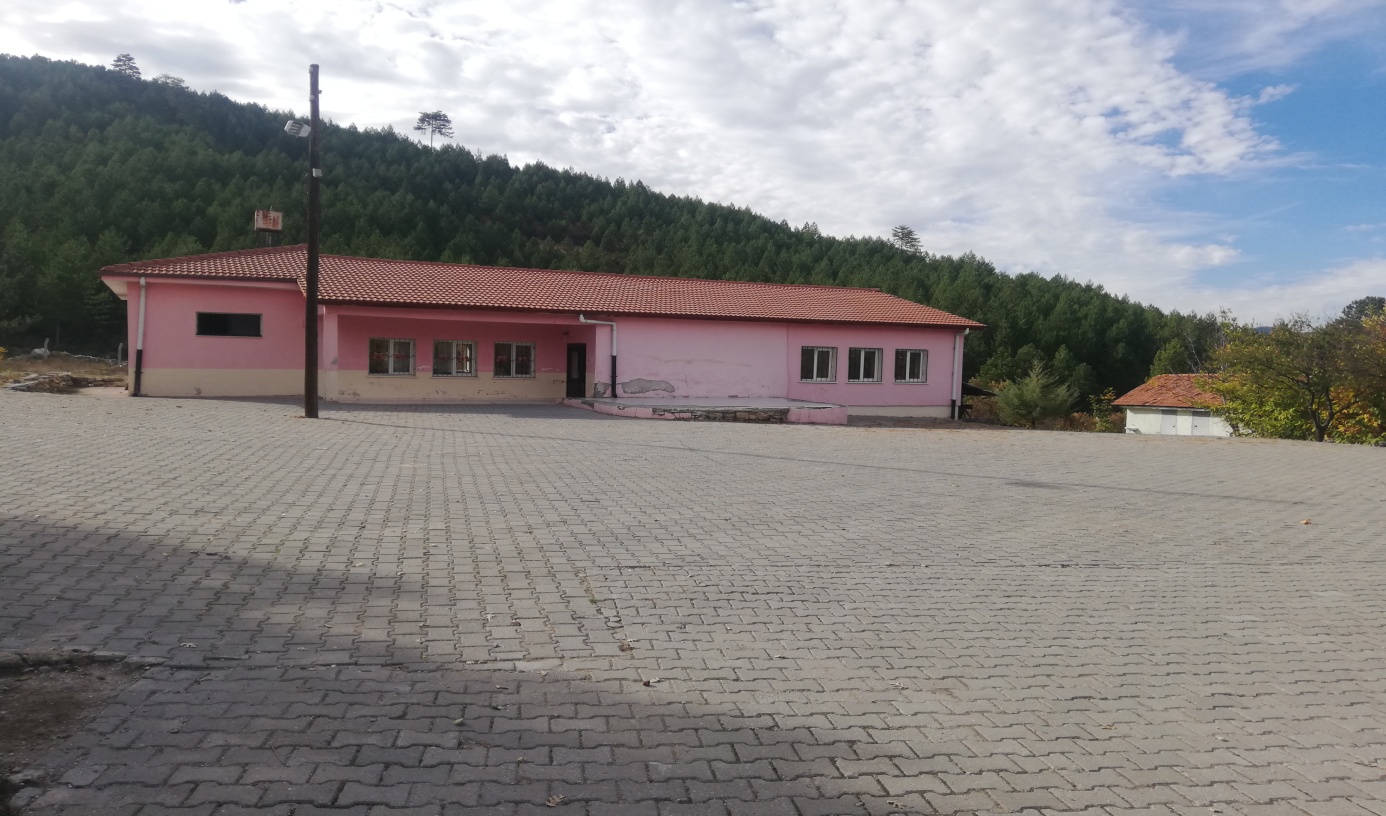 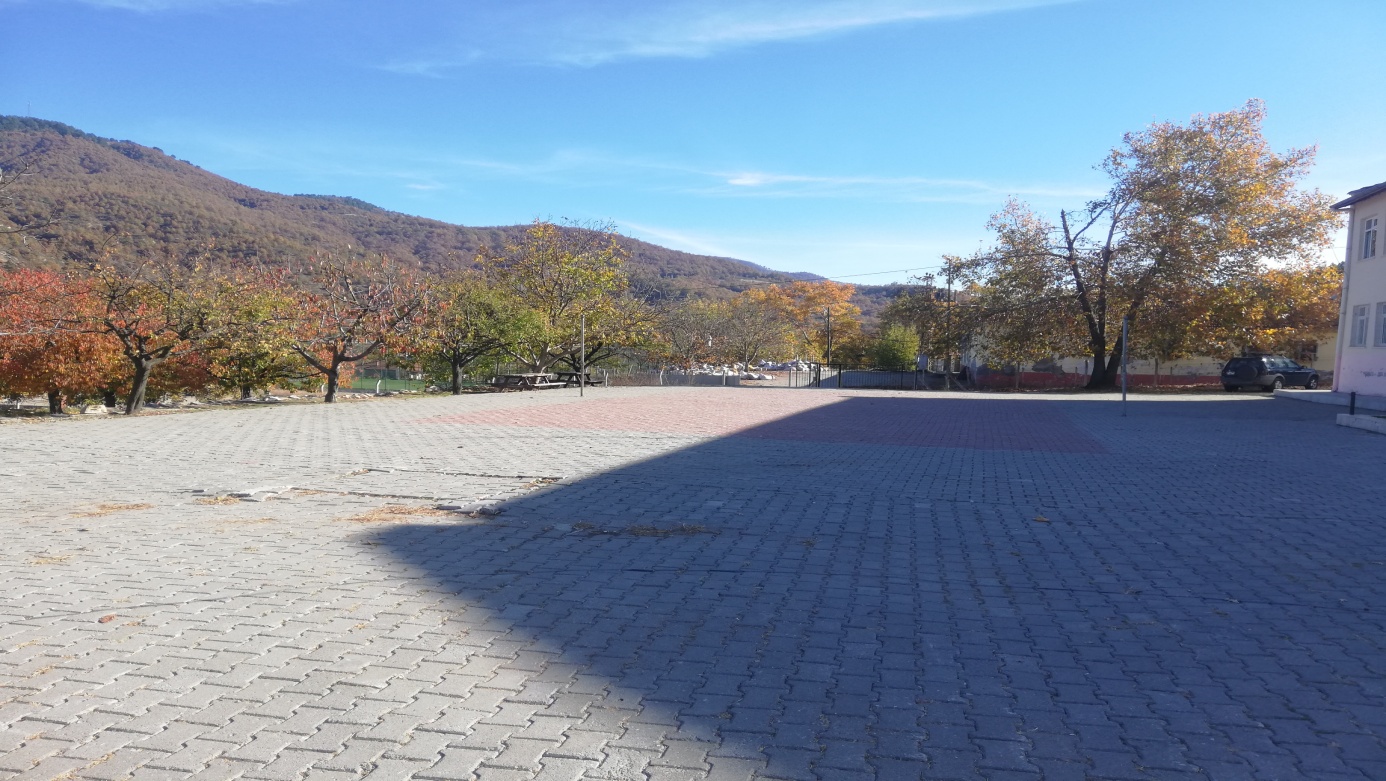 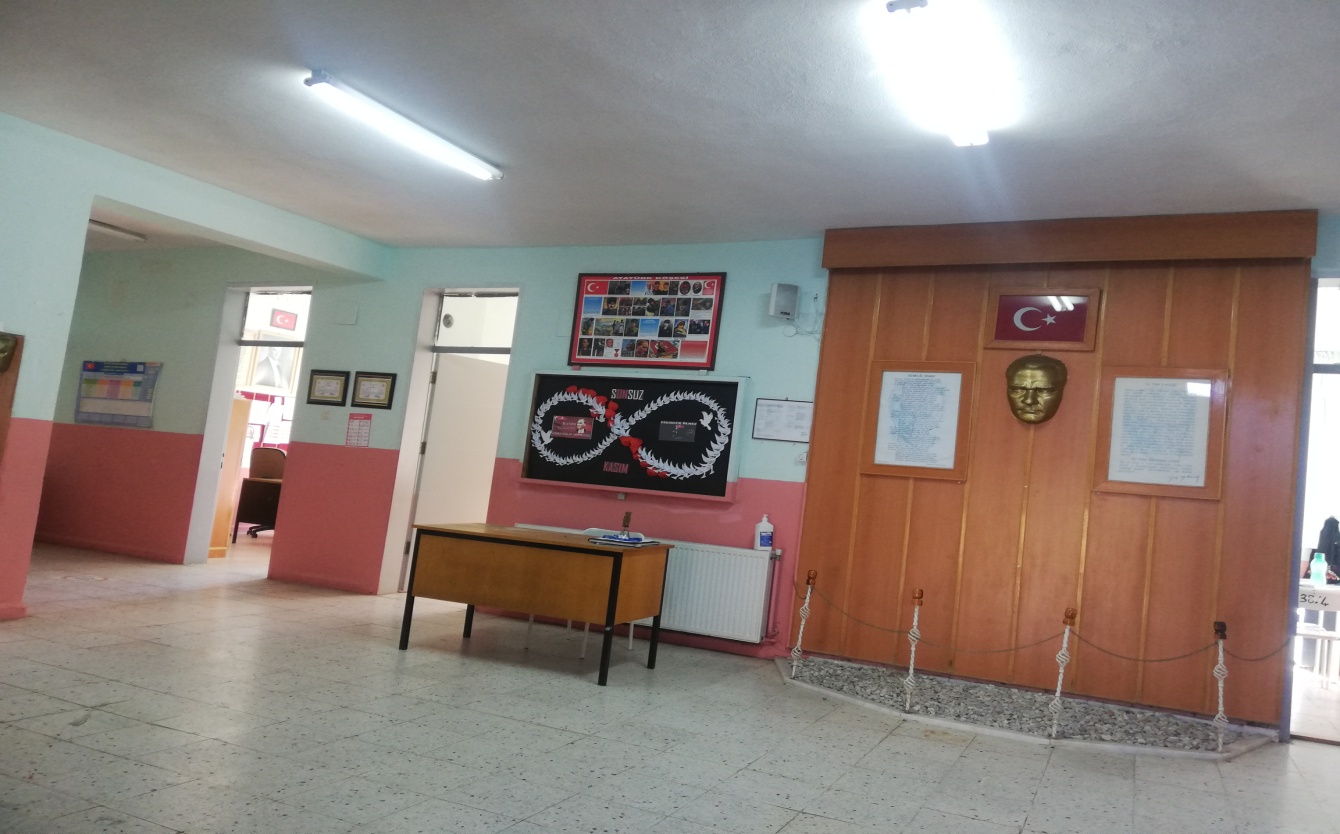 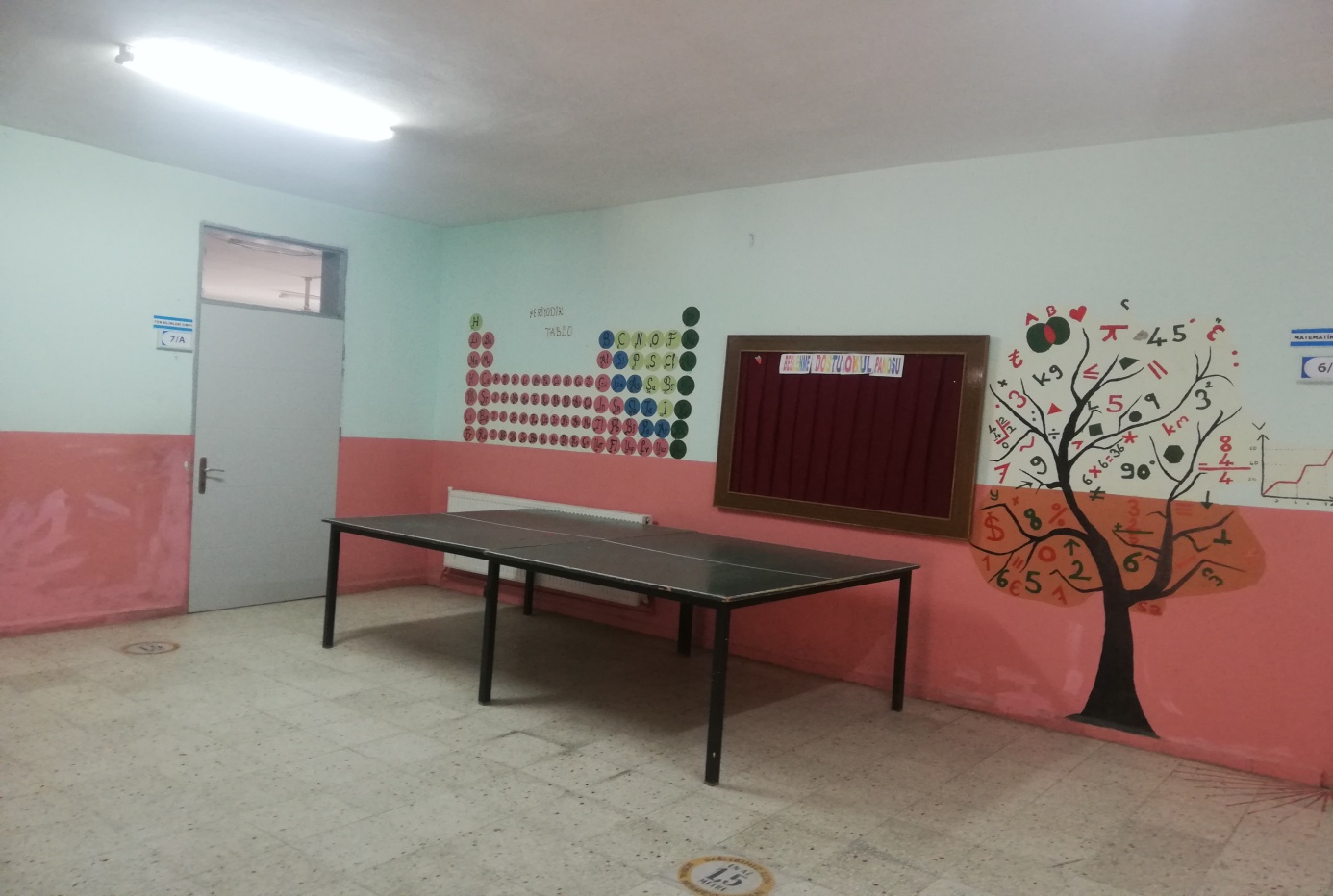 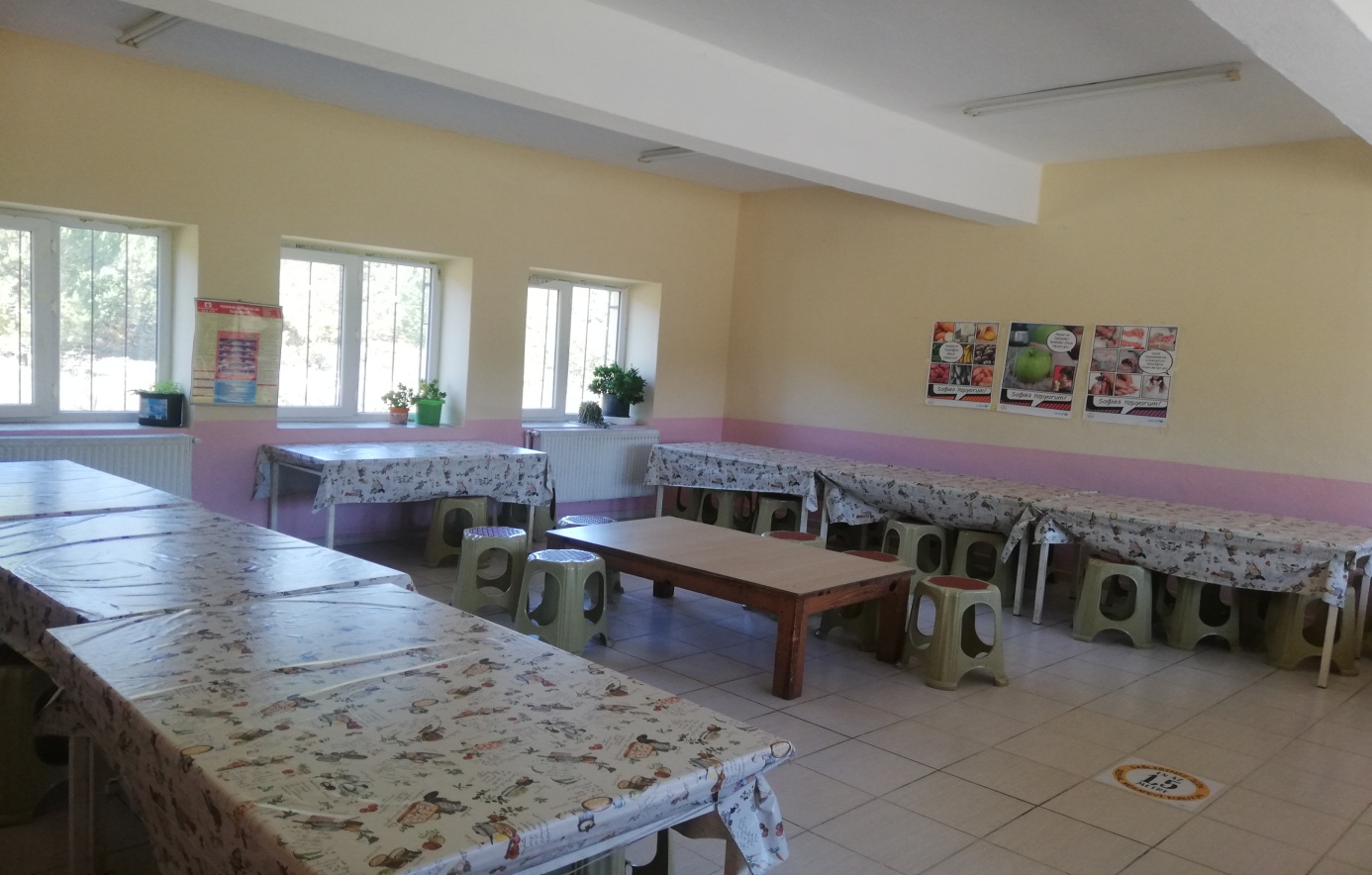 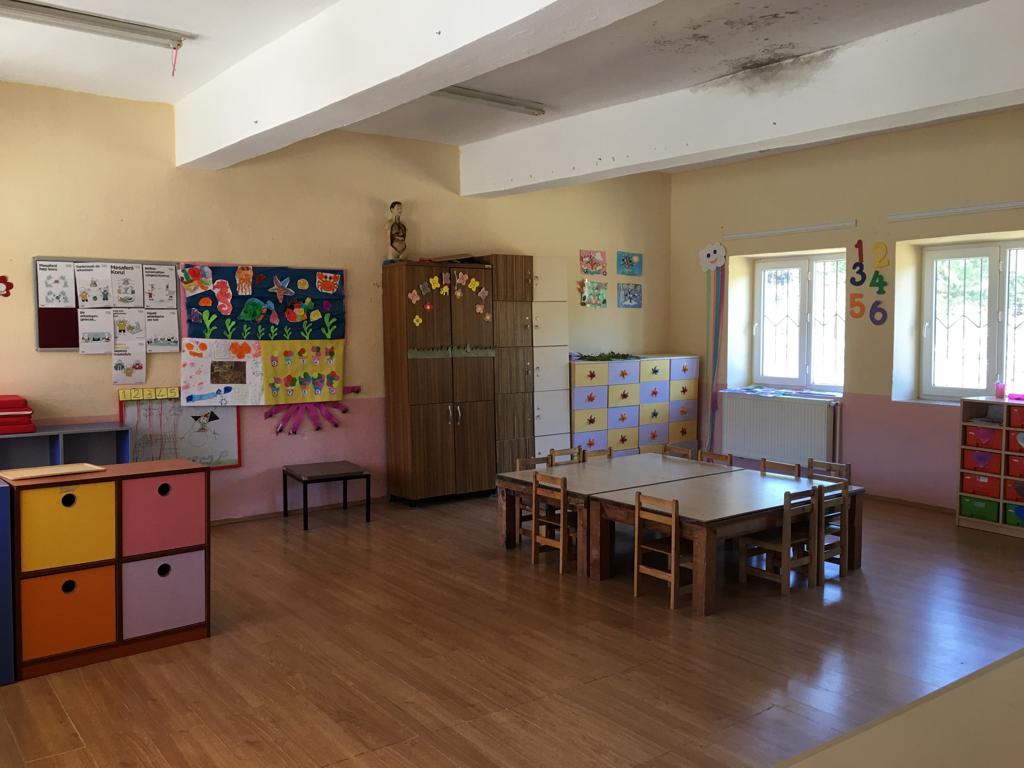                                                                                                                                    Huriye ALAKUŞ 										Okul MüdürüKurumun Resmî AdıTAŞOLUK İLKOKULU-ORTAOKULU AdresiTaşoluk mahallesi.Taşoluk sokak no:108 Telefon02563761054Belgegeçer(Fax)2563761054 E-posta Adresi718328@meb.k12.tr-718320@meb.k12.trWeb Adresihttp://kuyucaktasoluk.meb.k12.tr-https://tasolukkuyucak.meb.k12.tr7.  Öğretim ŞekliNormal Eğitim8.  Öğretime Başlama Yılı01/09/19999.  Kurum Kodu718328-71832010. Yabancı Diliingilizce11. Okul MüdürüHuriye ALAKUŞ12.  Müdür Başyardımcısı-    13. Müdür Yardımcısı     13.  Müdür Yardımcısı-BİRİMİN ADISAYISI/ÖZELLİĞİİlAYDINİlçeKUYUCAKMahalle/KöyTAŞOLUK MAHALLESİCadde/SokakTAŞOLUK SOKAKDış Kapı No108İç Kapı No-Yapım Yılı01.09.1999Son Onarım Yılı-Deprem Güçlendirme-Blok Sayısı2Kat Adedi2Toplam Oturum Alanı2870Derslik Sayısı8Anasınıfı Derslik Sayısı1Özel Eğitim Sınıfı Sayısı-Kütüphane(Var/Yok)YOKMescit-Isınma ŞekliKALORİFERKamera Sayısı-Pansiyon(Var/Yok)YOKPafta121-d-23-b-2Ada104/1Parsel-Tapu Alanı2870Okul Sahası Alanı (Mevcut durum bahçe Dahil)2400Mülkiyet durumuMEBMüdür Odası Sayısı1Müdür Yardımcısı Odası Sayısı-Öğretmenler Odası Sayısı1Sıra NoBranş AdıDers SaatiNorm KadroKadroluSözleşmeliAylıksız İzindeÜcretli/ GörevlendirmeTOPLAMNorm İhtiyaç/ FazlalıkNorm İhtiyaç/ Fazlalık1Okul Müdürü24112Müdür Yardımcısı-13456 türkçe 7816KadroluAylıksız İzindeSözleşmeliGörevlendirmeÜcretliHizmet AlımıToplamİhtiyaçMüdür1111Müdür BaşyardımcısıMüdür Yardımcısı111Öğretmen54333Hizmetli111MemurSürekli İşçiAşçıGüvenlikçiKaloriferciTOPLAMSıraAdı ve SoyadıGörevi / BranşıKadro Durumu(Kadrolu/Görevlendirme)1HURİYE ALAKUŞSOSYAL BİLGİLER ÖĞRETMENİMÜDÜR(GÖREVLENDİRME)2SERAP GÜVENÇANA SINIFI ÖĞRETMENİÜCRETLİ3ÖZAY TULUMSINIF ÖĞRETMENİKADROLU4RAMAZAN ÇOKOSINIF ÖĞRETMENİKADROLU5SÜREYYA ÇELİKBEDEN EĞİTİMİ ÖĞRETMENİKADROLU6ŞERİF ALİ KÜÇÜKİNGİLİZCE ÖĞRETMENİKADROLU7ÖZLEM ÇİFTÇİOĞLUFEN BİLGİSİ ÖĞRETMENİKADROLU8İBRAHİM BÜYÜKKASAPOĞLUMATEMATİK ÖĞRETMENİÜCRETLİ9BİRGÜL BÜŞRA FEDAİTÜRKÇE ÖĞRETMENİÜCRETLİ10TUĞÇE ÇALIŞANSOSYAL BİLGİLER ÖĞRETMENİÜCRETLİ1112131415SINIFLARANA SINIFI12345678TOPLAMŞube Sayısı1111111114Öğrenci Sayısı10666811512937Yıllara Göre Öğrenci MevcutlarıYıllara Göre Öğrenci MevcutlarıYıllara Göre Öğrenci MevcutlarıYıllara Göre Öğrenci MevcutlarıYıllara Göre Öğrenci MevcutlarıYıllara Göre Öğrenci MevcutlarıYıllara Göre Öğrenci MevcutlarıYıllara Göre Öğrenci MevcutlarıYıllara Göre Öğrenci MevcutlarıYıllara Göre Öğrenci MevcutlarıYıllara Göre Öğrenci MevcutlarıYıllara Göre Öğrenci Mevcutları2016-20172016-20172017-20182017-20182018-20192018-20192019-20202019-20202020-20212020-20212021-20222021-2022KEKEKEKEKEKE544245414538474229443835969686868383898973737373Sınıf Tekrarı Yapan Öğrenci SayısıSürekli Devamsız Öğrenci SayısıSürekli Devamsız Öğrenci SayısıÖzel Rehabilitasyon Merkezlerine Giden Öğrenci SayısıÖzel Rehabilitasyon Merkezlerine Giden Öğrenci SayısıŞartlı Nakit Desteği Alan Öğrenci SayısıŞartlı Nakit Desteği Alan Öğrenci SayısıBurs Alan Öğrenci SayısıBurs Alan Öğrenci SayısıKaynaştırma-Rehberlik Hizmeti Alan Öğrenci SayısıKaynaştırma-Rehberlik Hizmeti Alan Öğrenci SayısıEngelli Öğrenci SayısıEngelli Öğrenci SayısıTastikname İle Okuldan Uzaklaştırılan Öğrenci SayısıTastikname İle Okuldan Uzaklaştırılan Öğrenci SayısıÖrgün Eğitim Dışına Çıkarılan Öğrenci SayısıÖrgün Eğitim Dışına Çıkarılan Öğrenci Sayısıİşletmelerde Beceri Eğitimi Alan Öğrenci Sayısıİşletmelerde Beceri Eğitimi Alan Öğrenci SayısıBeceri Eğitimini Okulda Yapan Öğrenci SayısıBeceri Eğitimini Okulda Yapan Öğrenci SayısıAçık Liseye Geçen Öğrenci Sayısı:Açık Liseye Geçen Öğrenci Sayısı:Sınıf Tekrarı Yapan Öğrenci SayısıKEKEKEKEKEKEKEKEKEKEKE----0-1--------2021-2022 Karşılaştırmalı Öğretmen/Öğrenci Durumu2021-2022 Karşılaştırmalı Öğretmen/Öğrenci Durumu2021-2022 Karşılaştırmalı Öğretmen/Öğrenci Durumu2021-2022 Karşılaştırmalı Öğretmen/Öğrenci Durumu2021-2022 Karşılaştırmalı Öğretmen/Öğrenci Durumu2021-2022 Karşılaştırmalı Öğretmen/Öğrenci DurumuÖĞRETMENÖĞRENCİDERSLİKKADEMEToplam Öğretmen SayısıToplam Öğrenci SayısıToplam Derslik SayısıÖğretmen Başına Düşen Öğrenci SayısıDerslik Başına Düşen Öğrenci SayısıİLKOKUL33631212ORTAOKUL737459Öğrenci Sayıları Toplam Öğrenci SayısıFen LisesiSosyal Bilimler LisesiAnadolu LisesiAnadolu Sağlık Meslek LisesiAnadolu Teknik LiseleriAnadolu Meslek LiseleriAnadolu İmam Hatip LisesiAskeri LiselerPolis KolejleriÇok Programlı LiselerGüzel Sanatlar LiseleriAçık LiseÖzel LiseDevam Etmeyen Öğrenci SayısıÖğrenci Sayıları8  - 1 6- -  --  -1  -- - -S.NoS.NoYGS - Yüksek Öğretime Geçiş SınavıKETOPLAM1 Sınava Giren Öğrenci Sayısı Sınava Giren Öğrenci Sayısı2 YKS Sınav Puanı İle 4 Yıllık ve Üzeri Eğitim Yapan Yüksek Öğretimlere Yerleşen Öğrenci Sayısı YKS Sınav Puanı İle 4 Yıllık ve Üzeri Eğitim Yapan Yüksek Öğretimlere Yerleşen Öğrenci Sayısı3 YKS Sınav Puanı İle 2 Yıllık Eğitim Yapan Yüksek Öğretimlere Yerleşen Öğrenci Sayısı YKS Sınav Puanı İle 2 Yıllık Eğitim Yapan Yüksek Öğretimlere Yerleşen Öğrenci Sayısı4Ek Kontenjan İle Yüksek Öğretime Yerleşen Öğrenci SayısıEk Kontenjan İle Yüksek Öğretime Yerleşen Öğrenci Sayısı5Açık Öğretim Fakültelerine Yerleşen Öğrenci SayısıAçık Öğretim Fakültelerine Yerleşen Öğrenci Sayısı6Askeri Okullara Yerleşen Öğrenci SayısıAskeri Okullara Yerleşen Öğrenci Sayısı7Polis Akademilerine Yerleşen Öğrenci SayısıPolis Akademilerine Yerleşen Öğrenci Sayısı8Polis Meslek Yüksek Okullarına Yerleşen Öğrenci SayısıPolis Meslek Yüksek Okullarına Yerleşen Öğrenci Sayısı9Yetenek Sınavı İle Yerleşen Öğrenci SayısıYetenek Sınavı İle Yerleşen Öğrenci Sayısı10Doğrudan Geçiş İle Yüksek Öğretimlere Yerleşen Öğrenci SayısıDoğrudan Geçiş İle Yüksek Öğretimlere Yerleşen Öğrenci Sayısı11Yüksek Öğretime Yerleşen Toplam Öğrenci SayısıYüksek Öğretime Yerleşen Toplam Öğrenci Sayısı12KPSS İle Yerleşen Öğrenci SayısıKPSS İle Yerleşen Öğrenci Sayısı13İstihdam Edilen Öğrenci Sayısıİstihdam Edilen Öğrenci SayısıS.NoYURT ADIAÇILIŞ YILIKONTENJANMEVCUT ÖĞRENCİ SAYISIDOLULUK ORANI12TOPLAMTOPLAMOKULUN MALİ TABLOSUOKULUN MALİ TABLOSUOKULUN MALİ TABLOSUOKULUN MALİ TABLOSUOKULUN MALİ TABLOSUOKULUN MALİ TABLOSUOKULUN MALİ TABLOSUHarcamanın AdıY ı l l a rY ı l l a rY ı l l a rY ı l l a rY ı l l a rY ı l l a rHarcamanın Adı202020202021202120222022Harcamanın AdıÖdenekOkul Aile BirliğiÖdenekOkul Aile BirliğiÖdenekOkul Aile BirliğiPersonel    Gideri-----Mal ve HizmetAlımları-----Onarımlar-----Diğer----T O P L A MÖğrencilerin Katıldığı Kültürel ve Sportif Yarışmalara İlişkin DerecelerÖğrencilerin Katıldığı Kültürel ve Sportif Yarışmalara İlişkin DerecelerÖğrencilerin Katıldığı Kültürel ve Sportif Yarışmalara İlişkin DerecelerOkulun Katıldığı YarışmalarAlınan İlçe DerecesiAlınan İl DerecesiAraç -Gereçler2021 YILI Mevcut SayısıİhtiyaçBilgisayar8Dizüstü Bilgisayar-Akıllı Tahta4Tablet-Yazıcı1Tarayıcı1Tepegöz-Projeksiyon4Televizyon-İnternet BağlantısımebFen Laboratuarı-bilgisayar laboratuarıFaks2563761054Fotoğraf makinası-baskı makinası-kamera-Kütüphanedeki kitap sayısı-Sorun TürüSorunlarÇözüm ÖnerileriBina İle İlgili SorunlarOkulumuzun kapalı spor salonu,bilişim sınıfı,kütüphane,fen laboratuarı gibi eksikleri bulunmaktadır.Engelli WC bulunmamaktadırÖğrencilerimize okulu daha zevkli kılmak adına sosyal aktivite alanları oluşturulmalıdır.Okul Bahçesi İle İlgili Sorunlarİhata duvarımız bulunmamaktadır, bu durum okul güvenliğini olumsuz etkilemektedir.Dış etmenlerden etkilenmemek adına bir ihata duvarı yapılması okul içi ve dışı için gece görüşlü bir kamera sisteminin yapılması gerekmektedir.Okul Pansiyonu İle İlgili SorunlarOkul pansiyonumuz yoktur.Öğretmen ve Yönetici İle İlgili Sorunlar (İhtiyaç)Köyün ilçe merkezine uzaklığından, şartların elverişsizliğinden dolayı öğretmen ve yöneticiler sürekli yer değiştirmektedir.Okula çok katlı öğretmen lojmanı yapılması,öğretmenlerin okulda kalıcılığını teşvik edici maddi ve manevi şartların  iyileştirilmesiPersonel İle İlgili Sorunlar (İhtiyaç)TYP kapsamında okulumuzda temizlik personelimiz bulunmaktadır.Öğrenci Kontenjanı İle İlgili SorunlarOkula taşıma yapılan köylerden gelen öğrenci sayısı giderek azalmaktadır.Öğrenci Devamı İle İlgili SorunlarÖğrencilerimizin devamsızlık sorunu yoktur.Sıra No.Proje AdıProje TürüProjenin Amacı1Okulum Temiz ProjesiSağlık Bakanlığı ve MebTemizlik alışkanlığı ve bilinci oluşturarak yakından uzağa çevresini temiz tutmak ve yaşanılabilir bir çevre oluşturmak.2Beslenme Dostu OkulSağlık Bakanlığı ve MebÖğrencilerin, sağlıklı beslenme ve hareketli yaşam koşullarına teşvik edilmesi.3Beyaz BayrakSağlık Bakanlığı ve MebOkulumuzu temizlik ve hijyen konusunda teşvik edilmesi.4Çayımı Sohbetle KarıştırıyorumAydın Arge MebOkul-aile işbiriliğini güçlendirmek.Öğrencileri evinde ziyaret ederek kendilerini değerli hissettirmek.